2014北京国际土地复垦与生态修复研讨会——矿山土地复垦的政策、技术与实践2014年10月16日-19日媒体参会回执温馨提示：媒体参会回执截止日期2014年10月10日联系人：喻赛赛            电  话：010-62670672  传  真：010-62672355       E-mail：er-china@er-china.com媒体名称参会人数姓名所属部门职务职称联系电话传    真电子邮箱通讯地址媒体简介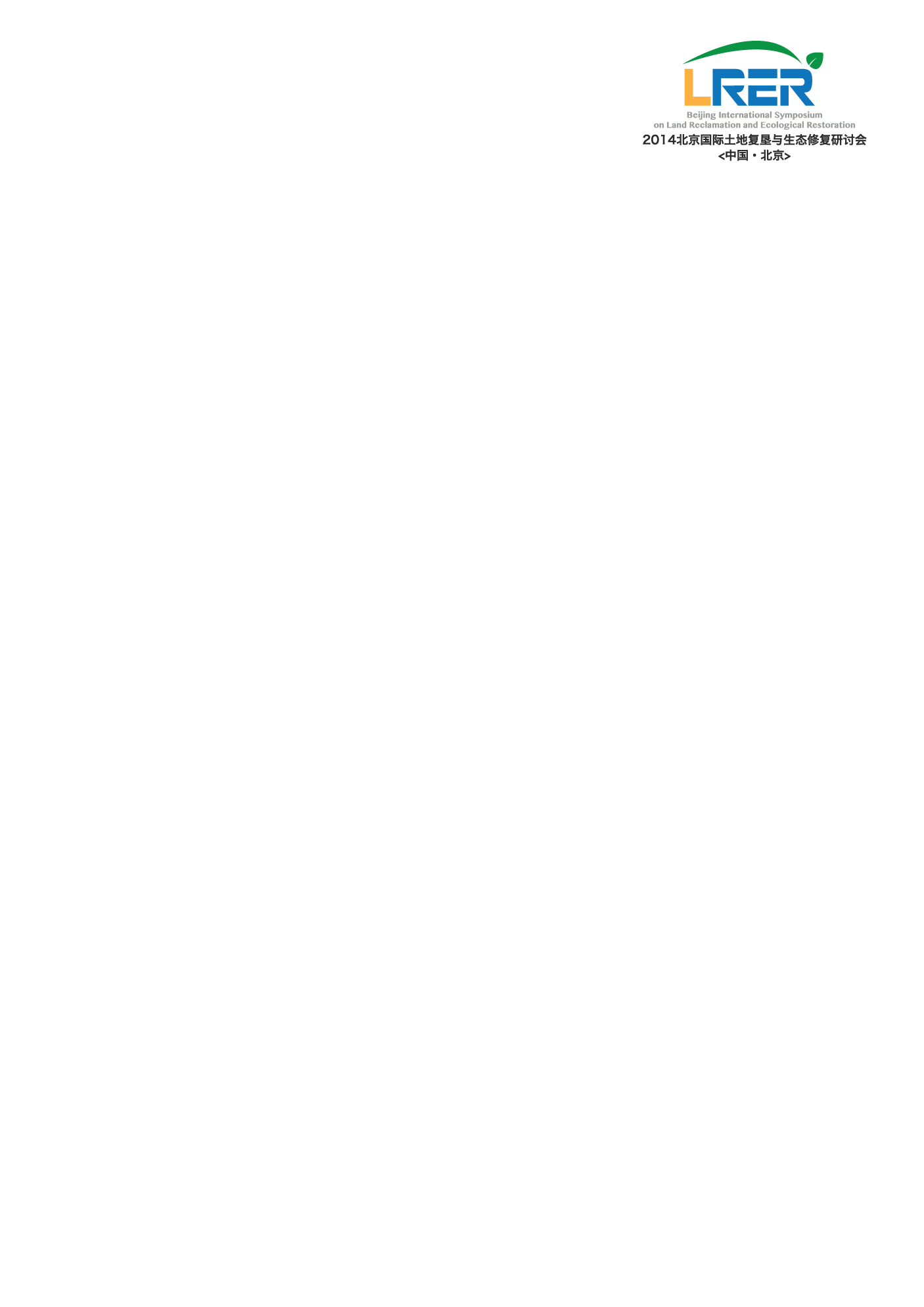 